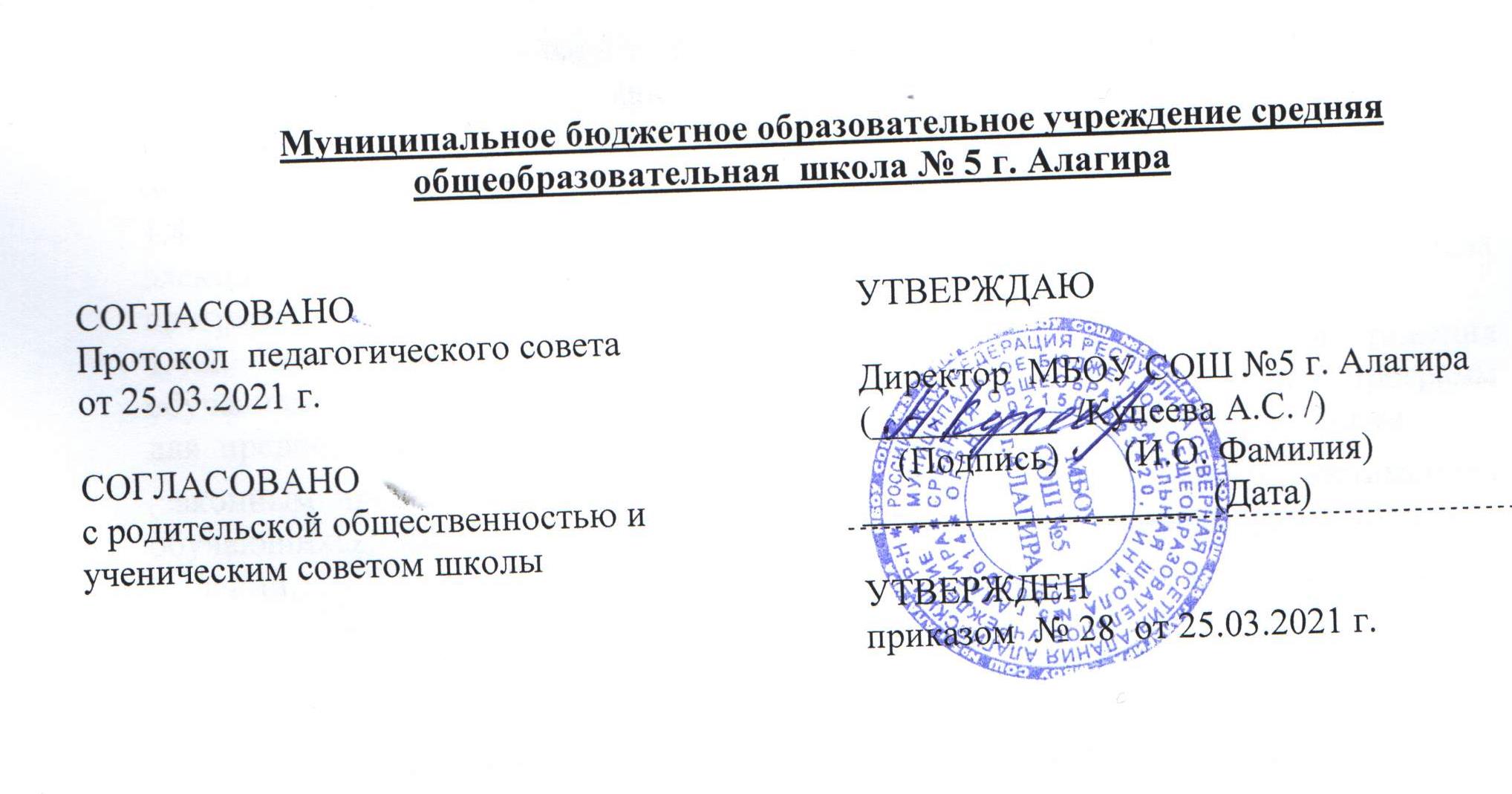 ПОЛОЖЕНИЕ
об индивидуальном учете результатов освоения обучающимися
образовательных программ и поощрений обучающихся I. Общие положения1.1. Настоящее Положение об индивидуальном учете результатов освоения обучающимися образовательных программ и поощрений обучающихся в  муниципальном бюджетном общеобразовательном учреждении средней общеобразовательной школы №5 г. Алагира (далее – положение) разработано в соответствии:1.1.1. С нормативными правовыми актами федерального уровня:Федеральным законом от 29.12.2012 № 273-ФЗ «Об образовании в Российской Федерации» (далее – Федеральный закон «Об образовании в Российской Федерации»);федеральным государственным образовательным стандартом начального общего образования, утвержденным приказом Минобрнауки от 06.10.2009 № 373 «Об утверждении и введении в действие федерального государственного образовательного стандарта начального общего образования»;федеральным государственным образовательным стандартом основного общего образования, утвержденным приказом Минобрнауки от 17.12.2010 № 1897 «Об утверждении федерального государственного образовательного стандарта основного общего образования»;федеральным государственным образовательным стандартом среднего общего образования, утвержденным приказом Минобрнауки от 17.05.2012 № 413 «Об утверждении федерального государственного образовательного стандарта среднего общего образования»;Порядком организации и осуществления образовательной деятельности по основным общеобразовательным программам – образовательным программам начального общего, основного общего и среднего общего образования, утвержденным приказом Минпросвещения от 22.03.2021 № 115;Порядком организации и осуществления образовательной деятельности по дополнительным общеобразовательным программам, утвержденным приказом Минпросвещения от 09.11.2018 № 196;Порядка формирования и ведения государственного информационного ресурса о лицах, проявивших выдающиеся способности, утвержденным приказом Минпросвещения от 18.11.2020 № 649;1.1.2. C документами образовательной организации (далее – ОО):уставом ОО;основными образовательными программами НОО, ООО и СОО;дополнительными образовательными программами;локальными нормативными актами ОО:Положением о внутренней системе оценки качества образования в ОО;Положением о формах, периодичности, порядке текущего контроля успеваемости и промежуточной аттестации обучающихся в ОО;Положением о портфолио обучающихся;Порядком зачета ОО результатов освоения обучающимися учебных предметов, курсов, дисциплин (модулей), практики, дополнительных образовательных программ в других организациях, осуществляющих образовательную деятельность;Положением о внутришкольном контроле в ОО;Положением о поощрении обучающихся в ОО;Положением хранения в архивах ОО на бумажных и/или электронных носителях результатов освоения обучающимися образовательных программ.1.2. Настоящее Положение:определяет общие правила осуществления индивидуального учета результатов освоения обучающимися образовательных программ, реализуемых в ОО, а также результатов освоения образовательных программ в других организациях, осуществляющих образовательную деятельность и поощрений обучающихся;регламентирует деятельность педагогов и администрации ОО по учету индивидуальных образовательных достижений освоения обучающимися образовательных программ, реализуемых в ОО, а также в других организациях, осуществляющих образовательную деятельность, и поощрений обучающихся;устанавливает возможность зачета индивидуальных достижений одаренных обучающихся, сведения о которых размещены в государственном информационном ресурсе о детях, проявивших выдающиеся способности, в ходе промежуточной аттестации и итоговой аттестации по предметам, не выносимым на ГИА;1.3. В Положении используются следующие понятия, термины и сокращения:индивидуальное образовательное достижение обучающегося – результат освоения обучающимся общеобразовательных программ – начального общего, основного общего, среднего общего образования, а также дополнительных образовательных программ (общеразвивающих и предпрофессиональных), профессионального обучения в соответствии с индивидуальными их потребностями;личное дело – сгруппированная и оформленная в соответствии с установленными требованиями совокупность документов, содержащих сведения об обучающемся, предусмотренные нормативными правовыми актами, локальными нормативными актами и организационно-распорядительными документами ОО;портфолио обучающегося – комплекс документов, отражающих совокупность индивидуальных образовательных достижений обучающегося в урочной и (или) внеурочной деятельности;поощрение – способ/метод стимулирования, побуждения обучающегося к образовательной, творческой, спортивной и иной деятельности. Осуществляется в признании значимости и важности поощряемой деятельности, во всестороннем содействии ее успешности, в публичном одобрении достигнутых результатов и в выделении особо отличившихся: их награждение в виде призов, дипломов,памятных подарков;ФГОС – федеральные государственные образовательные стандарты общего образования;ООП – основная образовательная программа.1.4. Положение об индивидуальном учете результатов освоения обучающимися образовательных программ и поощрений обучающихся в ОО разрабатывается коллегиальным органом управления (указывается коллегиальный орган, например, педагогический совет, методический/научно-методический совет и т. п.), проходит процедуру учета мнения представительных органов обучающихся и родителей (законных представителей), утверждается руководителем ОО.1.5. В настоящее Положение в установленном порядке могут вноситься изменения и (или) дополнения.II. Цели и задачи индивидуального учета результатов освоения обучающимися
образовательных программ и поощрений обучающихся в ОО2.1. Целью индивидуального учета результатов освоения образовательных программ обучающимися ОО является определение образовательных потребностей и интересов личности, эффективное и поступательное развитие способностей обучающихся, выявление индивидуальных проблем в обучении и их своевременное решение.2.2. Задачи индивидуального учета результатов освоения образовательных программ:определение уровня освоения обучающимися осваиваемых ими образовательных программ;установление степени соответствия фактически достигнутых образовательных результатов планируемым результатам образовательной деятельности;контроль и оценка качества образовательной деятельности ОО;выявление обучающихся, нуждающихся в предоставлении специальных условий для обучения с учетом особенностей их психофизического развития и состояния здоровья;индивидуализация и дифференциация образовательной деятельности;объединение воспитательного потенциала семьи и ОО в интересах развития обучающихся; содействие системе выявления и поддержки одаренных детей посредством учета результатов их участия в олимпиадах и иных интеллектуальных и (или) творческих конкурсах.2.3. Достижение основной цели индивидуального учета результатов освоения образовательных программ в ОО обучающимися обеспечивается через реализацию следующих мероприятий:совершенствование структуры, организации и содержания системы оценивания и учета образовательных достижений обучающихся;обеспечение комплексного подхода к оценке достижения обучающихся всех трех групп результатов образования: личностных, метапредметных и предметных;разработку и определение/выбор адекватных форм оценивания, соответствие контрольно-измерительных материалов возрасту и т. д.;дифференциацию содержания образования с учетом образовательных потребностей и интересов обучающихся, обеспечивающих углубленное изучение отдельных учебных предметов и (или) профильное обучение;организацию/участие системных исследований, мониторинга индивидуальных образовательных достижений обучающихся;отслеживание динамики индивидуальных образовательных результатов (по итогам текущего контроля успеваемости, промежуточной итоговой аттестации, образовательных мероприятий и пр.);повышение компетентностного уровня педагогов и обучающихся;ознакомление родителей (законных представителей) обучающихся с ходом образовательной деятельности и результатами их образовательной деятельности.2.4. В основу индивидуального учета результатов освоения обучающимися образовательных программ и поощрений обучающихся в ОО положены следующие принципы:планомерность;обоснованность;полнота;системность;открытость;результативность;непрерывность;достоверность.III. Индивидуальные образовательные результаты обучающихся в ОО3.1. В (наименование образовательной организации) осуществляется индивидуальный учет результатов освоения обучающимися образовательных программ:начального общего образования;основного общего образования;среднего общего образования;дополнительного образования;профессионального обучения.3.2. К индивидуальным образовательным результатам обучающихся относятся:учебные достижения;достижения по программам внеурочной деятельности;достижения по программам дополнительного образования;достижения по программам профессионального обучения;достижения по предпрофессиональным программам дополнительного образования;личностные образовательные результаты.3.2.1. К учебным достижениям обучающихся относятся:предметные и метапредметные результаты освоения образовательных программ, необходимые для продолжения образования;результаты текущего контроля, промежуточной аттестации обучающихся по ООП;результаты государственной итоговой аттестации обучающихся по ООП;достижения обучающихся в познавательной, проектной, проектно-поисковой, учебно-исследовательской деятельности.3.2.2. К достижениям по программам внеурочной деятельности, дополнительного образования (общеразвивающих и предпрофессиональных), профессионального обучения относятся:предметные и метапредметные результаты освоения образовательных программ, необходимые для продолжения образования;результаты участия/участие в олимпиадах и иных интеллектуальных, профессиональных и (или) творческих конкурсах, в том числе в мероприятиях, перечень которых сформирован в соответствии с Правилами выявления детей, проявивших выдающиеся способности, сопровождения и мониторинга их дальнейшего развития, утвержденными постановлением Правительства от 17.11.2015 № 1239;результаты участия/участие в физкультурных мероприятиях и спортивных мероприятиях;сдача норм физкультурного комплекса «Готов к труду и обороне»;наличие статуса чемпиона и призера Олимпийских игр, Паралимпийских игр и Сурдлимпийских игр, чемпиона мира, чемпиона Европы;наличие статуса победителя первенства мира, первенства Европы по видам спорта, включенным в программы Олимпийских игр, Паралимпийских игр и Сурдлимпийских игр.3.2.3. К личностным образовательным результатам относятся:полученный в процессе освоения образовательной программы опыт;толерантность в отношении других культур, народов, религий;ориентация обучающихся на гуманистические идеалы и демократические ценности;самостоятельность в социально и личностно значимых ситуациях;опыт проектирования своей социальной роли;осознание и развитие личностных смыслов учения;готовность и способность к самообразованию;участие в работе органов ученического самоуправления;осуществление волонтерской (добровольческой) деятельности.3.2.4. К метапредметным образовательным результатам обучающихся относятся универсальные учебные действия:личностные (нравственно-этическая ориентация; готовность к выбору жизненной позиции и др.);рефлексивные (целеполагание; планирование деятельности; выбор способов деятельности; самоконтроль; самооценка и т. д.);познавательные (поиск и кодирование информации, в том числе представленной в цифровой форме; перевод одного способа подачи информации в другой; смысловое чтение; проектно-исследовательская компетентность и т. д.);коммуникативные (выступление с аудио-, видео- и графическим сопровождением; выражение своего мнения; бесконфликтность; создание текстов различных типов, стилей и видов).3.3. Обучающиеся могут быть поощрены по результатам индивидуальных образовательных достижений за успехи в учебной, физкультурной, спортивной, общественной, научной, научно-технической, творческой, экспериментальной и инновационной деятельности согласно действующему в ОО
Положению о поощрении обучающихся в ОО.3.4. Обучающимся, сведения об индивидуальных достижениях которых размещены в государственном информационном ресурсе о детях, проявивших выдающиеся способности, в ходе промежуточной аттестации и итоговой аттестации по предметам, не выносимым на ГИА, могут быть предоставлены особые условия прохождения аттестации.IV. Порядок осуществления индивидуального учета результатов
освоения обучающимися образовательных программ и поощрений обучающихся, полученных в ОО4.1. Индивидуальный учет результатов освоения образовательных программ обучающимися осуществляется посредством:внутренней оценки результатов освоения образовательных программ (текущий контроль успеваемости обучающихся в рамках урочной и внеурочной деятельности; промежуточной аттестации, итоговой оценки по предметам, не выносимым на государственную итоговую аттестацию, проектной деятельности и т. д.);внешней оценки результатов освоения образовательных программ (результаты мониторингов общефедерального, регионального уровня, итоговой государственной аттестации, участия в олимпиадах школьников).4.2. Учет результатов освоения образовательных программ обучающимися осуществляется по итогам оценочных процедур, мониторингов и диагностик, проводимых в рамках ВСОКО.4.3. Индивидуальный учет результатов освоения обучающимися образовательных программ осуществляется:на бумажных носителях;на электронных носителях.4.3.1. К обязательным бумажным носителям индивидуального учета результатов освоения обучающимися образовательных программ и поощрений обучающихся в ОО относятся: классные журналы; журналы внеурочных занятий; журналы элективных курсов; журналы факультативных занятий; дневники обучающихся, личные дела обучающихся, портфолио обучающихся.4.3.2. К обязательным электронным носителям индивидуального учета результатов освоения обучающимися образовательных программ и поощрений обучающихся в ОО
относятся: электронный дневник, электронный журнал, база данных «успеваемость» и т. п.4.3.3. Обязательные бумажные носители индивидуального учета результатов освоения обучающимися образовательных программ и поощрений обучающихся включены/входят в состав номенклатуры дел ОО.4.3.4. К необязательным (дополнительным) бумажным и (или) электронным носителям индивидуального учета результатов освоения обучающимися образовательных программ в ОО относятся.4.3.5. Наличие/использование необязательных (дополнительных) бумажных и/или электронных носителей индивидуального учета результатов освоения обучающимися образовательных программ определяется решением коллегиального органа управления ОО, администрацией ОО, структурным подразделением ОО и т. д.4.4. Учет индивидуальных образовательных результатов обучающихся по предметам учебного плана ОО осуществляется в следующем:специализированных разделах электронного журнала журналах курсов по выбору;журналах элективных курсов;журналах факультативных занятий;дневниках обучающихся;листах/ведомостях индивидуальных достижений обучающихся;программированных шаблонах/таблицах;4.5. Учет индивидуальных образовательных результатов обучающихся по программам внеурочной деятельности осуществляется в:журналах внеурочных занятий;специализированных книгах контроля;листах/ведомостях индивидуальных достижений обучающихся;программированных шаблонах/таблицах;специализированных разделах электронного журнала (при наличии).4.6. Учет индивидуальных образовательных результатов по программам дополнительного образования осуществляется в:журналах кружков;журналах секций;специализированных книгах контроля;листах/ведомостях индивидуальных достижений обучающихся;программированных шаблонах/таблицах;специализированных разделах электронного журнала (при наличии).4.7. К документам, подтверждающим индивидуальные образовательные результаты обучающихся, относятся:документ об образовании;справка, содержащая информацию об успеваемости обучающегося в текущем учебном году (выписка из классного журнала с текущими отметками и результатами промежуточной аттестации), заверенная печатью исходной образовательной организации и подписью ее руководителя (уполномоченного им лица);дипломы победителей и призеров олимпиад и конкурсов;грамоты за участие в учебно-исследовательской работе, в спортивных соревнованиях/состязаниях, в творческих конкурсах (искусство, музыка и т. д.);сертификаты участников научно-практических конференций, летних школ, творческих фестивалей и т. д.;свидетельства, удостоверения.4.8. Для сохранения индивидуальных образовательных результатов обучающихся могут использоваться:общеклассные альбомы, плакаты, папки – как форма сохранения результатов учебной деятельности класса;презентации (цифровые учебные объекты или в виде распечатанных материалов) – как форма сохранения результатов индивидуальной/групповой работы;презентации, фиксации результатов преобразования модели (схема, чертеж и др. знаковые формы), полученные ребенком в ходе индивидуального решения задачи (в виде цифрового объекта или распечатки);творческие работы (графические, живописные, литературные, научные описания собственных наблюдений и экспериментов) как в форме портфолио (накопительных папок), так и в форме выставок, научных журналов, литературных сборников (цифровые, печатные формы и т. д.);выполненные работы в компьютерных средах, таблицы и графики, отражающие состояние навыков ребенка – соревнование с самим собой (в виде цифрового объекта или распечатки).4.9. Документы (их копии), подтверждающие индивидуальные образовательные результаты обучающихся по итогам освоения образовательных программ и поощрений обучающихся в ОО оформляются в форме портфолио согласно действующему Положению о портфеле/портфолио достижений обучающихся в ОО.4.10. Результаты по индивидуальным образовательным результатам обучающихся по итогам освоения основных образовательных программ основного общего образования или среднего общего образования заносятся в книгу выдачи аттестатов за курс основного общего и среднего общего образования, а также выставляются в аттестат о соответствующем уровне образования.V. Порядок осуществления индивидуального учета результатов освоения обучающимися образовательных программ и поощрений, полученных в других ОО5.1. Учет индивидуальных образовательных результатов обучающихся и поощрений, полученных в других ОО, осуществляется на добровольной основе на основании волеизъявления обучающихся и (или) их родителей (законных представителей).5.2. Зачет результатов освоения обучающимися учебных предметов, курсов, дисциплин (модулей), практики, дополнительных образовательных программ в других ОО осуществляется в соответствии с Порядком зачета ОО результатов освоения обучающимися учебных предметов, курсов, дисциплин (модулей), практики, дополнительных образовательных программ в других организациях, осуществляющих образовательную деятельность.5.3. Учет индивидуальных образовательных результатов и поощрений обучающихся классным руководителем обучающихся и иными педагогическими работниками ОО осуществляется под контролем заместителя руководителя ОО по уровню обучения.VI. Правила использования индивидуальных результатов образовательных достижений обучающихся и поощрений обучающихся в ОО6.1. Информация об индивидуальных образовательных результатах и поощрениях используется педагогическим коллективом и администрацией ОО исключительно в интересах обучающегося для разработки и коррекции его индивидуальной образовательной траектории.6.2. Информация об индивидуальных образовательных результатах обучающихся используется в соответствии с законодательством о защите персональных данных. Передача данных об образовательных результатах обучающихся осуществляется в случаях и формах, установленных законодательством РФ, передача данных об образовательных результатах обучающегося лицам, не являющимся законными представителями ребенка, не допускается.6.3. Данные индивидуального учета результатов образовательных результатов и поощрений обучающихся могут быть использованы с целью поощрения и (или) оказания материальной помощи в соответствии с Положением о поощрении обучающихся в ОО и (или) Положением о мерах социальной (материальной) поддержки обучающихся ОО.6.4. Информация об индивидуальных образовательных результатах и поощрениях
предоставляется обучающимся и (или) их родителям (законным представителям) в соответствии с порядком, установленным локальными нормативными актами ОО, а также на основании их личного заявления, выраженного в устной и (или) письменной форме.VII. Порядок хранения индивидуальных результатов освоения обучающимися образовательных программ и поощрений7.1. Хранение в архиве данных об учете результатов освоения обучающимися основных образовательных программ и поощрений обучающихся осуществляется на бумажных и электронных носителях согласно требованиям Порядка хранения/
Положения о хранении в архивах ОО на бумажных и (или) электронных носителях.7.2. Срок хранения обязательных бумажных носителей определяется номенклатурой дел ОО.